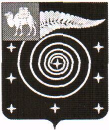 МУНИЦИПАЛЬНОЕ КАЗЕННОЕ ОБЩЕОБРАЗОВАТЕЛЬНОЕ УЧРЕЖДЕНИЕ«ОСНОВНАЯ ОБЩЕОБРАЗОВАТЕЛЬНАЯ ШКОЛА № 8»КОРКИНСКОГО МУНИЦИПАЛЬНОГО РАЙОНА ЧЕЛЯБИНСКОЙ ОБЛАСТИКалендарно-тематическое планирование6 класссоставлено на основе рабочей программы по курсу «Технология»(авторский коллектив Казакевич В.М., Пичугина Г.В., Семенова Г.Ю)Составительучитель технологии руководитель РМОКоркина Елена Аркадьевна2020Календарно-тематическое планирование соответствует новому содержанию технологического образования, составлено на основе рабочей программы по курсу «Технология» (авторский коллектив Казакевич В.М., Пичугина Г.В., Семенова Г.Ю., для организаций общего образования, на основе Примерной основной образовательной программа основного общего образования по технологии, одобренной решением федерального учебно-методического объединения по общему образованию (протокол от 8 апреля . № 1/15, в редакции протокола № 1/20 от 04.02.2020 федерального учебно-методического объединения по общему образованию) и вошедшей в Государственный реестр образовательных программ.Содержание деятельности обучающихся по программе в соответствии с целями выстроено в структуре следующих разделов:    -Основные этапы творческой проектной деятельности-Производство-Технология-Техника-Технологии получения, обработки, преобразования и использования материалов-Технологии производства и обработки пищевых продуктов-Технологии получения, преобразования и использования тепловой энергии-Технологии получения, обработки и использования информации-Технологии растениеводства-Технологии животноводства-Социальные технологииКалендарно-тематическое планирование6 класс Вариант А Последовательность разделов (учитель по направлению «Технологии ведения дома» - обслуживающий труд)Вариант БПоследовательность разделов (учитель по направлению «Индустриальные технологии» - технический труд)Вариант по полугодиямПоследовательность разделов Таблица 1 (первая группа)Последовательность разделов Таблица 2 (вторая группа)дата№ урокаТема урокаКол-во часовТема НРЭОФормы текущего контроляПрим. учебникБлок 1: СОВРЕМЕННЫЕ МАТЕРИАЛЬНЫЕ, ИНФОРМАЦИОННЫЕ И ГУМАНИТАРНЫЕ ТЕХНОЛОГИИ И ПЕРСПЕКТИВЫ ИХ РАЗВИТИЯБлок 1: СОВРЕМЕННЫЕ МАТЕРИАЛЬНЫЕ, ИНФОРМАЦИОННЫЕ И ГУМАНИТАРНЫЕ ТЕХНОЛОГИИ И ПЕРСПЕКТИВЫ ИХ РАЗВИТИЯБлок 1: СОВРЕМЕННЫЕ МАТЕРИАЛЬНЫЕ, ИНФОРМАЦИОННЫЕ И ГУМАНИТАРНЫЕ ТЕХНОЛОГИИ И ПЕРСПЕКТИВЫ ИХ РАЗВИТИЯБлок 1: СОВРЕМЕННЫЕ МАТЕРИАЛЬНЫЕ, ИНФОРМАЦИОННЫЕ И ГУМАНИТАРНЫЕ ТЕХНОЛОГИИ И ПЕРСПЕКТИВЫ ИХ РАЗВИТИЯБлок 1: СОВРЕМЕННЫЕ МАТЕРИАЛЬНЫЕ, ИНФОРМАЦИОННЫЕ И ГУМАНИТАРНЫЕ ТЕХНОЛОГИИ И ПЕРСПЕКТИВЫ ИХ РАЗВИТИЯБлок 1: СОВРЕМЕННЫЕ МАТЕРИАЛЬНЫЕ, ИНФОРМАЦИОННЫЕ И ГУМАНИТАРНЫЕ ТЕХНОЛОГИИ И ПЕРСПЕКТИВЫ ИХ РАЗВИТИЯБлок 1: СОВРЕМЕННЫЕ МАТЕРИАЛЬНЫЕ, ИНФОРМАЦИОННЫЕ И ГУМАНИТАРНЫЕ ТЕХНОЛОГИИ И ПЕРСПЕКТИВЫ ИХ РАЗВИТИЯР2 Производство (4)Р2 Производство (4)Р2 Производство (4)Р2 Производство (4)Р2 Производство (4)Р2 Производство (4)Р2 Производство (4)1Сырьё как предмет труда. 1Самостоятельная работа с текстом. Работа со словарём.Ознакомление с образцами различных видов предметов труда (проведение наблюдений различных технических, технологических и физических параметров предмета труда и сбор дополнительной информации)П2.1, 2.2, 2.32Современные средства труда1Практические задания №1 стр.42П 2.4, 2.53Отраслевые технологии.1Самостоятельная работа с текстом. Сбор дополнительной информации по теме в Интернете и справочной литературе. Проведение наблюдений.МРООП ООО (ДКР №1)П2.6, 2.7, 2.84Объекты сельскохозяйственных технологий1Сельскохозяйственная отрасль Челябинской областиПрактические задания №2 стр.42Практическое проектное задание стр.42П 2.9, 2.10Блок 2: ФОРМИРОВАНИЕ ТЕХНОЛОГИЧЕСКОЙ КУЛЬТУРЫ И ПРОЕКТНО-ТЕХНОЛОГИЧЕСКОГО МЫШЛЕНИЯ ОБУЧАЮЩИХСЯБлок 2: ФОРМИРОВАНИЕ ТЕХНОЛОГИЧЕСКОЙ КУЛЬТУРЫ И ПРОЕКТНО-ТЕХНОЛОГИЧЕСКОГО МЫШЛЕНИЯ ОБУЧАЮЩИХСЯБлок 2: ФОРМИРОВАНИЕ ТЕХНОЛОГИЧЕСКОЙ КУЛЬТУРЫ И ПРОЕКТНО-ТЕХНОЛОГИЧЕСКОГО МЫШЛЕНИЯ ОБУЧАЮЩИХСЯБлок 2: ФОРМИРОВАНИЕ ТЕХНОЛОГИЧЕСКОЙ КУЛЬТУРЫ И ПРОЕКТНО-ТЕХНОЛОГИЧЕСКОГО МЫШЛЕНИЯ ОБУЧАЮЩИХСЯБлок 2: ФОРМИРОВАНИЕ ТЕХНОЛОГИЧЕСКОЙ КУЛЬТУРЫ И ПРОЕКТНО-ТЕХНОЛОГИЧЕСКОГО МЫШЛЕНИЯ ОБУЧАЮЩИХСЯБлок 2: ФОРМИРОВАНИЕ ТЕХНОЛОГИЧЕСКОЙ КУЛЬТУРЫ И ПРОЕКТНО-ТЕХНОЛОГИЧЕСКОГО МЫШЛЕНИЯ ОБУЧАЮЩИХСЯБлок 2: ФОРМИРОВАНИЕ ТЕХНОЛОГИЧЕСКОЙ КУЛЬТУРЫ И ПРОЕКТНО-ТЕХНОЛОГИЧЕСКОГО МЫШЛЕНИЯ ОБУЧАЮЩИХСЯР1 Основные этапы творческой проектной деятельности (6)Р1 Основные этапы творческой проектной деятельности (6)Р1 Основные этапы творческой проектной деятельности (6)Р1 Основные этапы творческой проектной деятельности (6)Р1 Основные этапы творческой проектной деятельности (6)Р1 Основные этапы творческой проектной деятельности (6)Р1 Основные этапы творческой проектной деятельности (6)5Введение в творческий проект1Творческий проект по разделу «Технологии получения, преобразования и использования тепловой энергии» стр.142П1.16Подготовительный этап1Практическое задание 1 стр.18 (формулирование технических задач)П1.27Конструкторский этап1Техническая и технологическая документация (П3.3).Практическое задание стр.18 (выполнение графических изображений проектируемого изделия). Творческий проектП1.38Технологический этап1Практические задания №1 стр.52 (составление технологической карты)П1.49Этап изготовления изделия1Творческий проект П1.510Заключительный этап1Защита проектаП1.6Р3 Технология (4)Р3 Технология (4)Р3 Технология (4)Р3 Технология (4)Р3 Технология (4)Р3 Технология (4)Р3 Технология (4)11-12Основные признаки технологии2Самостоятельная работа с текстом. Работа со словарём. Сбор дополнительной информации по темеП3.113-14Технологическая, трудовая и профессиональная дисциплина2Практические задания №1 стр.52Устный опросП3.2Р4 Техника (6)Р4 Техника (6)Р4 Техника (6)Р4 Техника (6)Р4 Техника (6)Р4 Техника (6)Р4 Техника (6)15Понятие о технической системе.1Самостоятельная работа с текстом. Работа со словарём.Ознакомление с имеющимися в кабинетах и мастерских видами техники: инструментами, механизмами, станками, приборами и аппаратами.П4.116Рабочие органы технических систем1Практическая работа №1 стр.66П4.217-18Двигатели технических систем. Механическая трансмиссия в технических системах2Практическая работа №2 стр.66П4.3П4.419-20Электрическая, гидравлическая и пневматическая трансмиссии в технических системах2Практические задания №1,2 стр.66Устный опросП4.5Р5,6,7 Технологии получения, обработки, преобразования и использования материалов (16)Р5,6,7 Технологии получения, обработки, преобразования и использования материалов (16)Р5,6,7 Технологии получения, обработки, преобразования и использования материалов (16)Р5,6,7 Технологии получения, обработки, преобразования и использования материалов (16)Р5,6,7 Технологии получения, обработки, преобразования и использования материалов (16)Р5,6,7 Технологии получения, обработки, преобразования и использования материалов (16)Р5,6,7 Технологии получения, обработки, преобразования и использования материалов (16)21Технологии резания1Самостоятельная работа с текстом. Изучение правил безопасности труда стр.84-85. Устный опросП5.122Основные технологии обработки древесных материалов ручными инструментами1Предприятия Челябинской областиРабота с текстом, словарём.Практические задания №1 стр.84МРООП ООО (ЛР №1)МРООП ООО (СР №2 «Опиливание заготовок из металла и пластмассы») все работы на выборП5.323Основные технологии обработки металлов и пластмасс ручными инструментами1Предприятия Челябинской областиРабота с текстом, словарём. Изучение правил безопасности труда стр.85-86. МРООП ООО (ПР №5 «Изготовление изделия из тонколистового металла»)П5.424Основные технологии механической обработки строительных материалов ручными инструментами1Предприятия Челябинской областиПрактические работы №2 стр.86МРООП ООО (СР №1)П5.525-26Технологии соединения и отделки деталей изделия2Практические работы №1 стр.100МРООП ООО (ТД №1)П6.1, 6.2, 6.327-28Технологии нанесения защитных и декоративных покрытий на детали и изделия из различных материалов2Самостоятельная работа с текстом. Изучение правил безопасной работы.Практические работы №1,2 стр.111П7.1, 7.2, 7.329-30Технология пластического формования текстильных материалов2Работа с текстом, словарём. Изучение правил безопасной работы П5.231-32Технологии влажно-тепловых операций при изготовлении изделий из ткани2Работа с текстом, словарём. Изучение терминологии, правил безопасной работы.Практические заданияП6.533-34Особенности технологий соединения деталей из текстильных материалов2Предприятия Челябинской областиСамостоятельная работа с текстом. Изучение правил безопасной работы Классификация машинных швов.Практические заданияП6.435-36Особенности технологий соединения деталей из текстильных материалов и кожи2Классификация машинных швов.Практические заданияП6.4Р8 Технологии производства и обработки пищевых продуктов (8)Р8 Технологии производства и обработки пищевых продуктов (8)Р8 Технологии производства и обработки пищевых продуктов (8)Р8 Технологии производства и обработки пищевых продуктов (8)Р8 Технологии производства и обработки пищевых продуктов (8)Р8 Технологии производства и обработки пищевых продуктов (8)Р8 Технологии производства и обработки пищевых продуктов (8)37Правила техники безопасности на уроках кулинарии1Индивидуальный опрос по ПТБ(правила санитарии, гигиены и безопасности труда)38Кулинария. Основы рационального питания.1Самостоятельная работа с таблицами «Влияние минеральных веществ, содержащихся в различных продуктах, на организм человека»П8.139-40Технологии производства молока и приготовление продуктов и блюд из него2Производство молока в Челябинской областиЛабораторно-практическая работа №1,2,3 (любая на выбор стр.127)Практическая работа стр.129 (сбор рецептов из различных источников)П8.241-42Технологии производства кисломолочных продуктов и приготовление блюд из них2Производство кисломолочных продуктов в Челябинской областиЛабораторно-практическая работа №4,5 (любая на выбор стр.128)Практическая работа стр.129 (сбор рецептов из различных источников)П8.343Технологии производства кулинарных изделий из круп, бобовых культур, приготовления блюд1Национальная кухня народов Челябинской области Практические работы стр.129 (сбор рецептов из различных источников)П8.4П8.544Технологии производства макаронных изделий и приготовления кулинарных блюд из них1Ассортимент продуктов питания в сети розничной торговлиПрактические работы стр.129 (сбор рецептов из различных источников; эскизы оформления)П8.6Р9 Технологии получения, преобразования и использования тепловой энергии (6)Р9 Технологии получения, преобразования и использования тепловой энергии (6)Р9 Технологии получения, преобразования и использования тепловой энергии (6)Р9 Технологии получения, преобразования и использования тепловой энергии (6)Р9 Технологии получения, преобразования и использования тепловой энергии (6)Р9 Технологии получения, преобразования и использования тепловой энергии (6)Р9 Технологии получения, преобразования и использования тепловой энергии (6)45-46Что такое тепловая энергия. Методы и средства получения тепловой энергии2Самостоятельная работа с текстом. Работа со словарём. Устные ответыП9.1П9.247-48Преобразование тепловой энергии в другие виды энергии и работу. Передача тепловой энергии2Работа с текстом. Работа со словарём. Устные ответыП9.3П9.449-50Аккумулирование тепловой энергии2Лабораторно-практическая работа стр.142 «Определение эффективности сохранения тепловой энергии в термосах»П9.5Р10 Технологии получения, обработки и использования информации (4)Р10 Технологии получения, обработки и использования информации (4)Р10 Технологии получения, обработки и использования информации (4)Р10 Технологии получения, обработки и использования информации (4)Р10 Технологии получения, обработки и использования информации (4)Р10 Технологии получения, обработки и использования информации (4)Р10 Технологии получения, обработки и использования информации (4)51-52Восприятие информации. Кодирование информации при передаче информации2Работа с текстом. Работа со словарём.Практические задания №2,3П10.1П10.253Сигналы и знаки при кодировании1Практические задания №4П10.354Символы как средство кодирования информации1МРООП ООО (ДКР №2)П10.4Р11 Технологии растениеводства (6)Р11 Технологии растениеводства (6)Р11 Технологии растениеводства (6)Р11 Технологии растениеводства (6)Р11 Технологии растениеводства (6)Р11 Технологии растениеводства (6)Р11 Технологии растениеводства (6)55-56Дикорастущие растения, используемые человеком2Самостоятельная работа с текстом. Работа со словарёмИзучение правил сбора дикорастущих растенийП11.157Заготовка сырья дикорастущих растений1Лабораторно-практическая работа №2 стр.166П11.258Общая характеристика и классификация культурных растений1Лабораторно-практическая работа №3 стр.167П11.359-60Влияние экологических факторов на урожайность дикорастущих растений.Условия и методы сохранения природной среды2Лабораторно-практическая работа №1 стр.166П11.4П11.5Р12 Технологии животноводства (4)Р12 Технологии животноводства (4)Р12 Технологии животноводства (4)Р12 Технологии животноводства (4)Р12 Технологии животноводства (4)Р12 Технологии животноводства (4)Р12 Технологии животноводства (4)61-62Технологии получения животноводческой продукции и их основные элементы2Сельскохозяйственные предприятия Челябинской областиПрактические задания №112.163-64Содержание животных – элемент технологии производства2Практические задания №2Разноуровневые тестовые задания12.2Р13 Социальные технологии (4)Р13 Социальные технологии (4)Р13 Социальные технологии (4)Р13 Социальные технологии (4)Р13 Социальные технологии (4)Р13 Социальные технологии (4)Р13 Социальные технологии (4)65-66Виды социальных технологий.Технологии коммуникации2Самостоятельная работа с текстом. Работа со словарём.П13.1, 13.267-68Структура процесса коммуникации2Практическое задание – стр. 190П 13.369-70Итоговое занятие2Защита проекта. Подведение итогов№ разделаразделподгруппыКол-во часовР8Технологии производства и обработки пищевых продуктов18чР11Технологии растениеводства16чР8Технологии производства и обработки пищевых продуктов28чР11Технологии растениеводства26чР5,6,7Технологии получения, обработки, преобразования и использования материалов18чР5,6,7Технологии получения, обработки, преобразования и использования материалов28чР10Технологии получения, обработки и использования информации14чР12Технологии животноводства14чР13Социальные технологии14чР10Технологии получения, обработки и использования информации24чР12Технологии животноводства24чР13Социальные технологии24чИтоговое занятие1+22ч70ч№ разделаразделподгруппыКол-во часовР2Производство24чР3Технология24чР4Техника26чР2Производство14чР3Технология14чР4Техника16чР5,6,7Технологии получения, обработки, преобразования и использования материалов28чР5,6,7Технологии получения, обработки, преобразования и использования материалов18чР9Технологии получения, преобразования и использования тепловой энергии26чР1Основные этапы творческой проектной деятельности26чР9Технологии получения, преобразования и использования тепловой энергии16чР1Основные этапы творческой проектной деятельности16чИтоговое занятие1+22ч70чI полугодиеI полугодиеII полугодиеII полугодиеРазделы программыК-во часовРазделы программыК-во часовТехнологии производства и обработки пищевых продуктов8Производство4Технологии растениеводства6Технология4Технологии получения, обработки, преобразования и использования материалов8Техника6Технологии получения, обработки и использования информации4Технологии получения, обработки, преобразования и использования материалов8Технологии животноводства4Технологии получения, преобразования и использования тепловой энергии6Социальные технологии4Основные этапы творческой проектной деятельности63434смена мастерских,переход во II полугодиеИтоговое занятие  2Итоговое занятие  2Итоговое занятие  2Итоговое занятие  2Итого 70Итого 70Итого 70Итого 70I полугодиеI полугодиеII полугодиеII полугодиеРазделы программыК-во часовРазделы программыК-во часовПроизводство 4Технологии производства и обработки пищевых продуктов8Технология 4Технологии растениеводства6Техника 6Технологии получения, обработки, преобразования и использования материалов8Технологии получения, обработки, преобразования и использования материалов 8Технологии получения, обработки и использования информации4Технологии получения, преобразования и использования тепловой энергии 6Технологии животноводства4Основные этапы творческой проектной деятельности6Социальные технологии43434смена мастерских,переход во II полугодиеИтоговое занятие  2Итоговое занятие  2Итоговое занятие  2Итоговое занятие  2Итого 70Итого 70Итого 70Итого 70